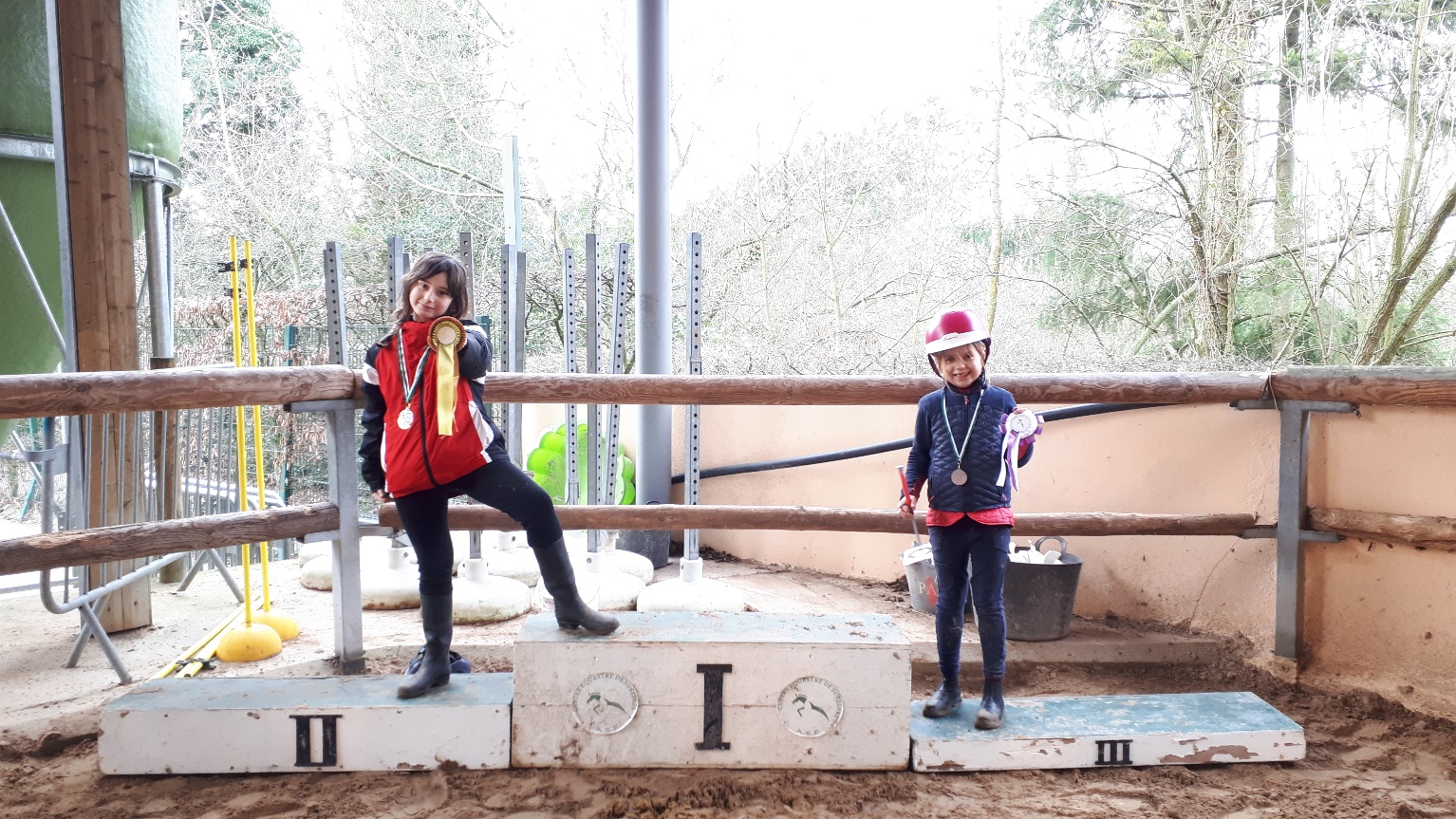                                                                                     EQUIFUN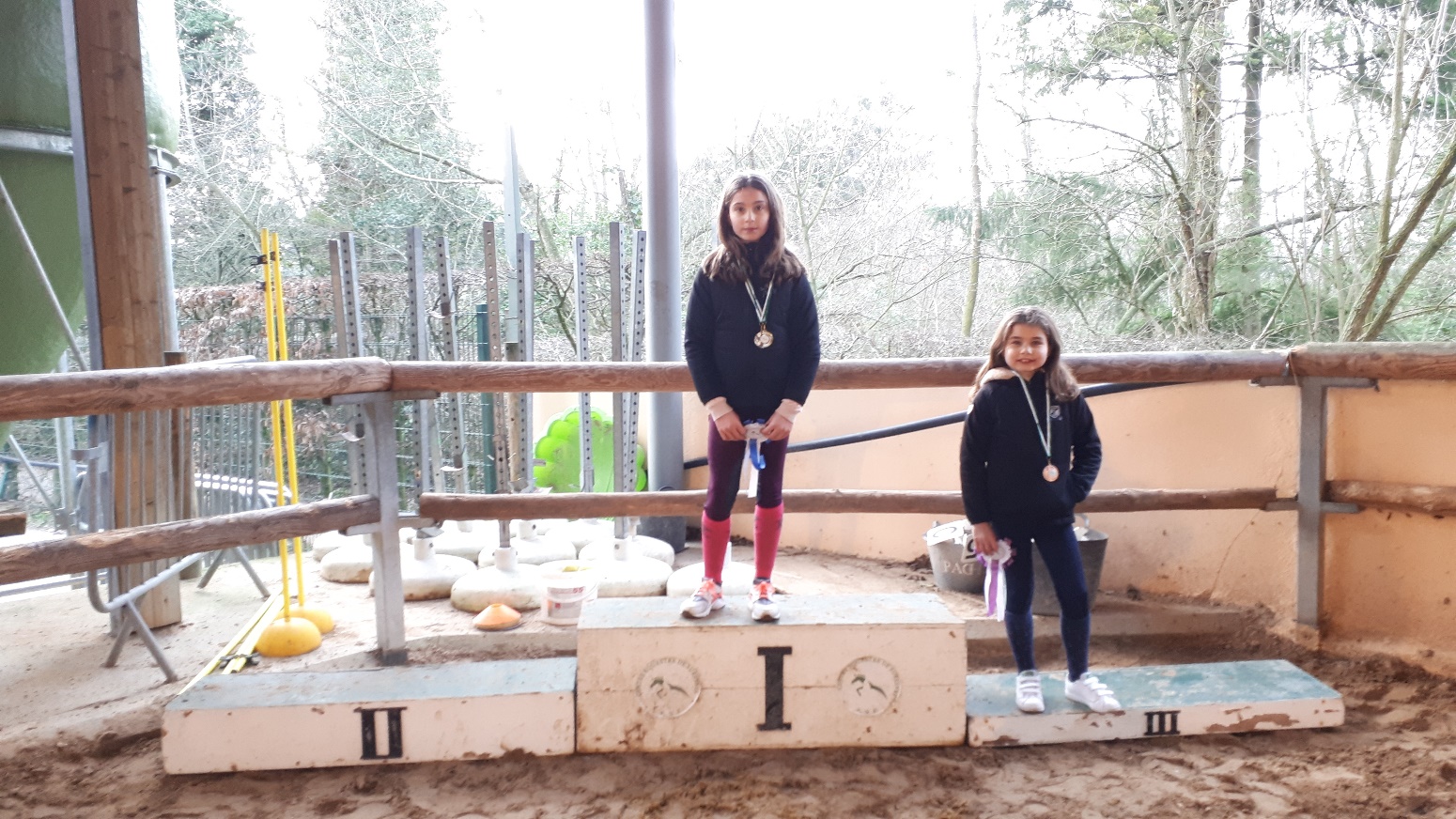                                                                               EQUIFUN COMPET.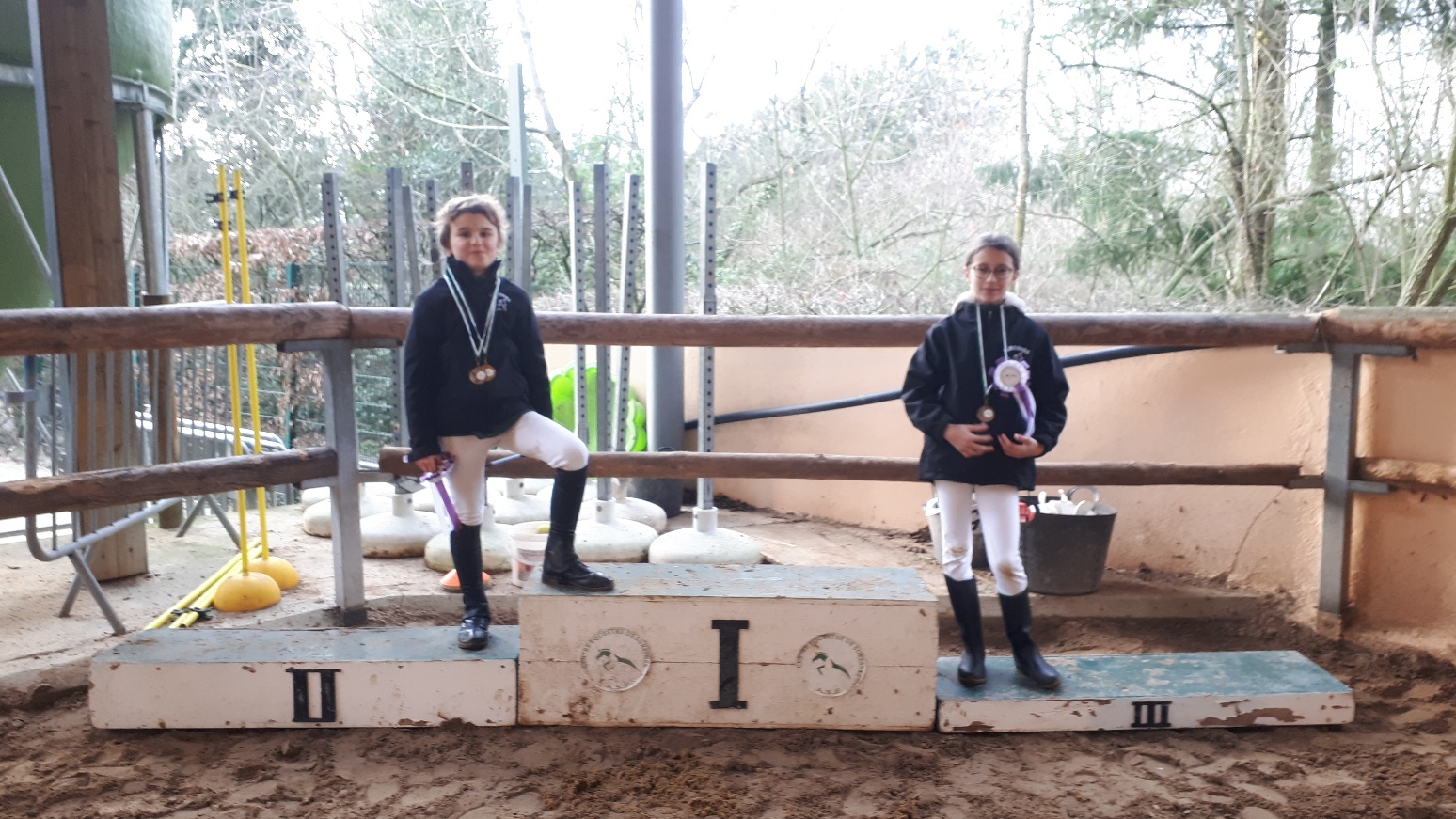                                                                                          CSO1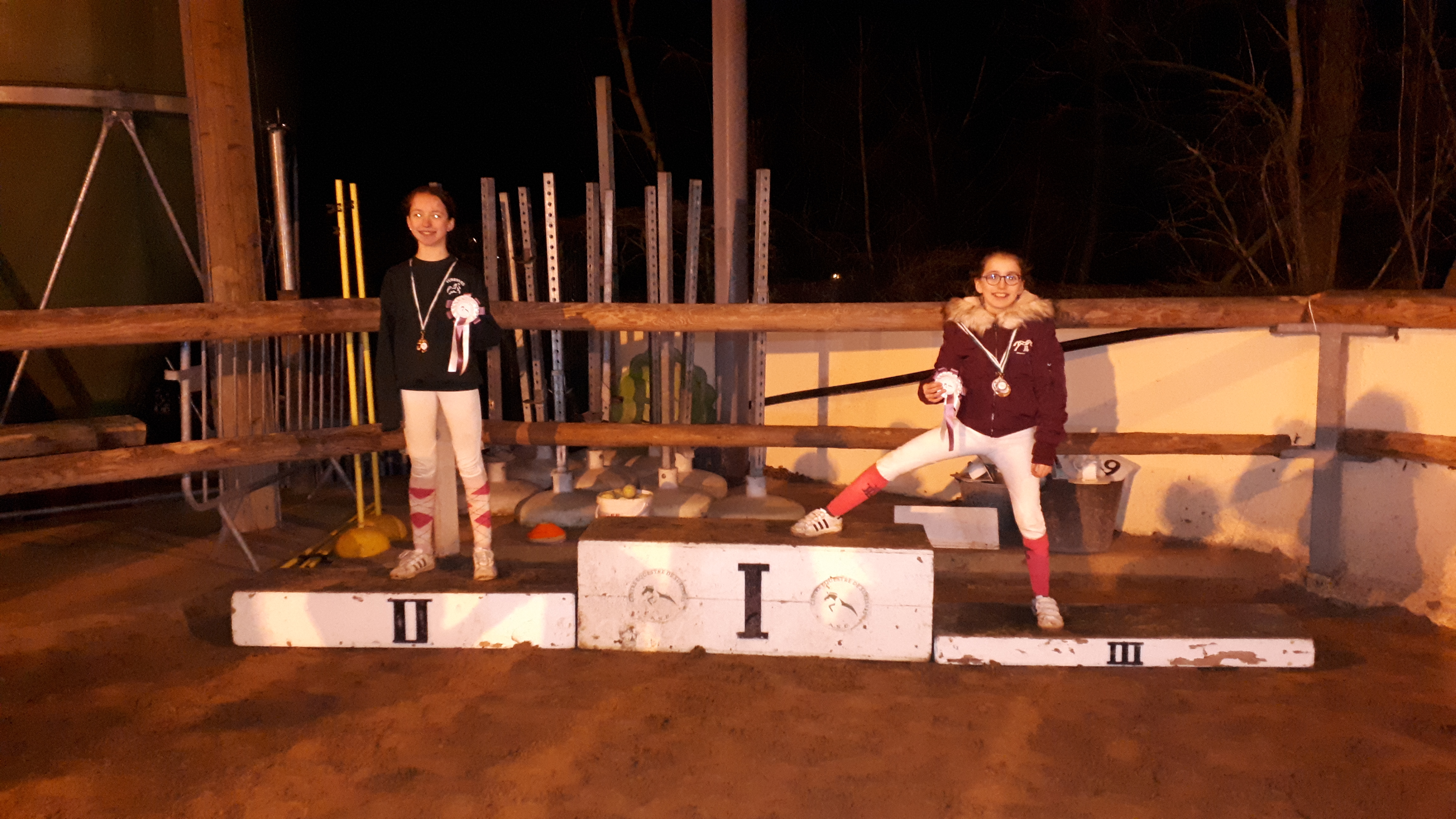                                                                                    CSO COMPET.